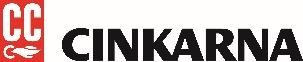 Pepelin WG Št. šarže: 43/16Datum proizvodnje: 19. 5. 2021      Rok uporabe podaljšan: maj/2025Pepelin WG Št. šarže: 43/16Datum proizvodnje: 19. 5. 2021      Rok uporabe podaljšan: maj/2025Pepelin WG Št. šarže: 43/16Datum proizvodnje: 19. 5. 2021      Rok uporabe podaljšan: maj/2025Pepelin WG 1Št. šarže: 43/16Datum proizvodnje: 19. 5. 2021      Rok uporabe podaljšan: maj/2025Pepelin WGŠt. šarže: 43/16Datum proizvodnje: 19. 5. 2021      Rok uporabe podaljšan: maj/2025Pepelin WGŠt. šarže: 43/16Datum proizvodnje: 19. 5. 2021      Rok uporabe podaljšan: maj/2025Pepelin WGŠt. šarže: 43/16Datum proizvodnje: 19. 5. 2021      Rok uporabe podaljšan: maj/2025Pepelin WGŠt. šarže: 43/16Datum proizvodnje: 19. 5. 2021      Rok uporabe podaljšan: maj/2025Pepelin WGŠt. šarže: 43/16Datum proizvodnje: 19. 5. 2021      Rok uporabe podaljšan: maj/2025Pepelin WGŠt. šarže: 43/16Datum proizvodnje: 19. 5. 2021      Rok uporabe podaljšan: maj/2025Pepelin WGŠt. šarže: 43/16Datum proizvodnje: 19. 5. 2021      Rok uporabe podaljšan: maj/2025Pepelin WGŠt. šarže: 43/16Datum proizvodnje: 19. 5. 2021      Rok uporabe podaljšan: maj/2025Pepelin WGŠt. šarže: 43/16Datum proizvodnje: 19. 5. 2021      Rok uporabe podaljšan: maj/2025Pepelin WGŠt. šarže: 43/16Datum proizvodnje: 19. 5. 2021      Rok uporabe podaljšan: maj/2025Pepelin WGŠt. šarže: 43/16Datum proizvodnje: 19. 5. 2021      Rok uporabe podaljšan: maj/2025Pepelin WGŠt. šarže: 43/16Datum proizvodnje: 19. 5. 2021      Rok uporabe podaljšan: maj/2025Pepelin WGŠt. šarže: 43/16Datum proizvodnje: 19. 5. 2021      Rok uporabe podaljšan: maj/2025Pepelin WGŠt. šarže: 43/16Datum proizvodnje: 19. 5. 2021      Rok uporabe podaljšan: maj/2025Pepelin WGŠt. šarže: 43/16Datum proizvodnje: 19. 5. 2021      Rok uporabe podaljšan: maj/2025Pepelin WGŠt. šarže: 43/16Datum proizvodnje: 19. 5. 2021      Rok uporabe podaljšan: maj/2025Pepelin WGŠt. šarže: 43/16Datum proizvodnje: 19. 5. 2021      Rok uporabe podaljšan: maj/2025Pepelin WGŠt. šarže: 43/16Datum proizvodnje: 19. 5. 2021      Rok uporabe podaljšan: maj/2025Pepelin WGŠt. šarže: 43/16Datum proizvodnje: 19. 5. 2021      Rok uporabe podaljšan: maj/2025Pepelin WGŠt. šarže: 43/16Datum proizvodnje: 19. 5. 2021      Rok uporabe podaljšan: maj/2025Pepelin WGŠt. šarže: 43/16Datum proizvodnje: 19. 5. 2021      Rok uporabe podaljšan: maj/2025Pepelin WGŠt. šarže: 43/16Datum proizvodnje: 19. 5. 2021      Rok uporabe podaljšan: maj/2025Pepelin WGŠt. šarže: 43/16Datum proizvodnje: 19. 5. 2021      Rok uporabe podaljšan: maj/2025Pepelin WGŠt. šarže: 43/16Datum proizvodnje: 19. 5. 2021      Rok uporabe podaljšan: maj/2025Pepelin WGŠt. šarže: 43/16Datum proizvodnje: 19. 5. 2021      Rok uporabe podaljšan: maj/2025Pepelin WGŠt. šarže: 43/16Datum proizvodnje: 19. 5. 2021      Rok uporabe podaljšan: maj/2025Pepelin WGŠt. šarže: 43/16Datum proizvodnje: 19. 5. 2021      Rok uporabe podaljšan: maj/2025Pepelin WGŠt. šarže: 43/16Datum proizvodnje: 19. 5. 2021      Rok uporabe podaljšan: maj/2025Pepelin WGŠt. šarže: 43/16Datum proizvodnje: 19. 5. 2021      Rok uporabe podaljšan: maj/2025Pepelin WGŠt. šarže: 43/16Datum proizvodnje: 19. 5. 2021      Rok uporabe podaljšan: maj/2025Pepelin WGŠt. šarže: 43/16Datum proizvodnje: 19. 5. 2021      Rok uporabe podaljšan: maj/2025Pepelin WGŠt. šarže: 43/16Datum proizvodnje: 19. 5. 2021      Rok uporabe podaljšan: maj/2025